ОПИСАНИЕграниц публичного сервитутаМестоположение границ публичного сервитутаКрасноярский край, г. Красноярск, ул. Шевченко – ул. Ширинская – ул. АмурскаяКрасноярский край, г. Красноярск, ул. Шевченко – ул. Ширинская – ул. АмурскаяСистема координатМСК 167, зона 4МСК 167, зона 4Метод определения координатаналитический методаналитический методПлощадь земельного участка2 574 кв. м2 574 кв. мСредняя квадратическая погрешность положения характерной точки (Mt), м0,10,1Обозначение характерных точек границКоординаты, мКоординаты, мОбозначение характерных точек границXY1231629818.37108070.912629820.04108074.543629812.94108077.804629797.59108084.855629737.81107951.956629737.63107951.567629678.34107973.498629653.37107982.019629653.55107983.9910629547.01108028.6111629544.67108028.9812629484.82108054.1313629484.28108053.9614629457.75108035.8415629442.06108034.4416629440.33108030.2717629459.14108031.9418629481.99108047.5619629485.56108050.0020629641.07107985.6321629649.37107982.2422629649.11107979.2423629676.98107969.7324629739.74107946.5025629741.50107950.4126629799.58108079.5327629811.26108074.161629818.37108070.9128629291.79107908.9929629290.44107913.9130629255.89107928.4531629275.78107980.8732629281.85107994.5833629285.23107994.1534629291.07108007.8035629312.28108059.3736629322.23108055.0537629323.74108058.7438629311.16108064.2139629287.05108005.4340629285.91108005.9041629282.74107998.5042629280.37107998.7643629261.46107954.2744629250.79107926.2728629291.79107908.99Схема расположения границ публичного сервитутаСхема расположения границ публичного сервитута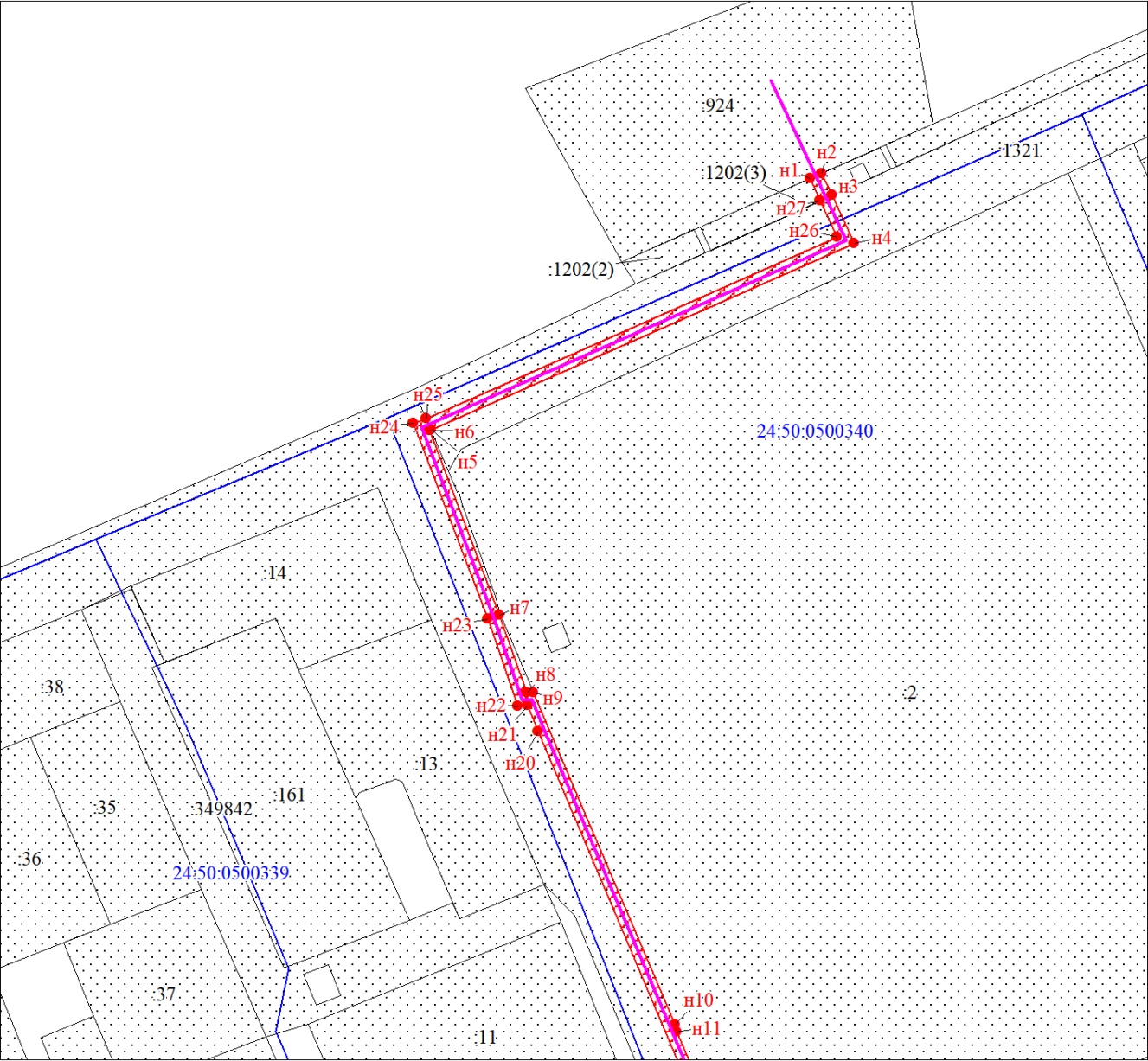 Масштаб 1:2000Масштаб 1:2000Условные обозначения:Условные обозначения: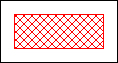 – проектные границы публичного сервитута;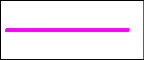 – инженерное сооружение, в целях размещения которого устанавливается публичный сервитут;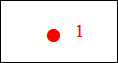 – характерная точка границы публичного сервитута;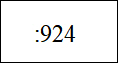 – надписи кадастрового номера земельного участка, сведения о котором содержатся в ЕГРН;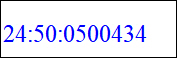 – обозначение кадастрового квартала;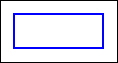 – граница кадастрового квартала;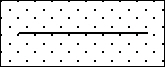 – существующая часть границы, имеющиеся в ЕГРН сведения о которой достаточны для определения ее местоположения.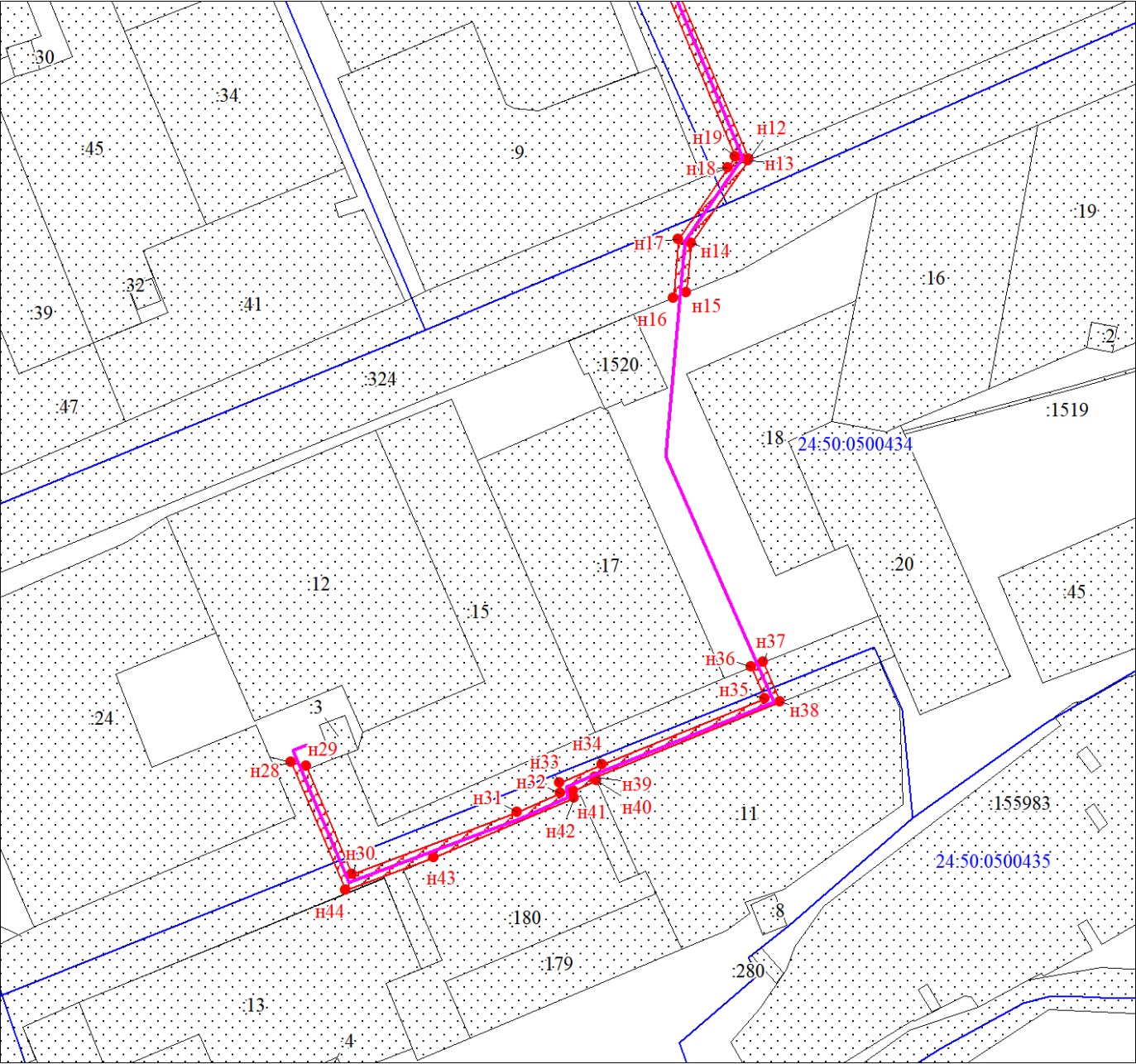 Масштаб 1:2000Масштаб 1:2000Условные обозначения:Условные обозначения:– проектные границы публичного сервитута;– инженерное сооружение, в целях размещения которого устанавливается публичный сервитут;– характерная точка границы публичного сервитута;– надписи кадастрового номера земельного участка, сведения о котором содержатся в ЕГРН;– обозначение кадастрового квартала;– граница кадастрового квартала;– существующая часть границы, имеющиеся в ЕГРН сведения о которой достаточны для определения ее местоположения.